 БАШКОРТОСТАН  РЕСПУБЛИКАҺЫ                                               РЕСПУБЛИКА БАШКОРТОСТАН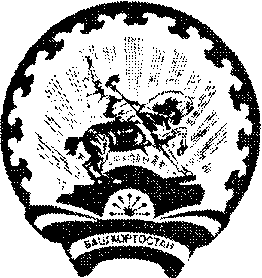          СТӘРЛЕБАШ РАЙОНЫ                                                                                АДМИНИСТРАЦИЯ    МУНИЦИПАЛЬ РАЙОНЫНЫҢ                                                          СЕЛЬСКОГО ПОСЕЛЕНИЯАЛЛАҒЫУАТ АУЫЛ СОВЕТЫ                                                           АЛЛАГУВАТСКИЙ СЕЛЬСОВЕТАУЫЛ БИЛӘМӘҺЕ ХАҠИМИӘТЕ                                                      МУНИЦИПАЛЬНОГО РАЙОНА                                                                                                       СТЕРЛИБАШЕВСКИЙ РАЙОН453188, Стǝрлебаш районы, Аллағыуат ауылы                            453188, Стерлибашевский район,Йәштәр  урамы  4  тел (239).2-62-40,                                                         д.Н. Аллагуват, ул  Молодежная 4Об утверждении схемы расположения земельных участковна кадастровом плане территорииВ соответствии с Земельным кодексом Российской Федерации от 25.10.2001 года №136 – ФЗ, Законом Республики Башкортостан №59-з от 05.01.2004 года «О регулировании земельных отношений в Республике Башкортостан», Приказом Министерства экономического развития от 27.11.2014г. №762 «Об утверждении требований к подготовке схемы расположения земельного участка или земельных участков на кадастровом плане территории и формату схемы расположения земельного участка или земельных участков на кадастровом плане территории при подготовке схемы расположения земельного участка или земельных участков на кадастровом плане территории в форме электронного документа, формы схемы расположения земельного участка или земельных участков на кадастровом плане территории, подготовка которой осуществляется в форме документа на бумажном носителе» на основании предоставленных материалов, Администрация сельского поселения Аллагуватский сельсовет муниципального района Стерлибашевский район Республики Башкортостан ПОСТАНОВЛЯЕТ:1. Утвердить прилагаемую схему расположения земельного участка на кадастровом плане территории с условным кадастровым номером 02:43:000000:18:ЗУ1.1.1.	Характеристика земельного участка 02:43:000000:18:ЗУ1:– местоположение земельного участка – Республика Башкортостан,    Стерлибашевский район, Аллагуватский с/с, в 390 м к западу от д. Караяр.– площадь – 10365 кв.м.;– категория – земли сельскохозяйственного назначения;– кадастровый квартал – 02:43:110602;– вид разрешенного использования – для сельскохозяйственного производства.       2.	  Контроль за исполнением настоящего постановления оставляю за собой.  Глава сельского поселения                                           А.Г. Кулсарина     KАРАР ПОСТАНОВЛЕНИЕ  «23» ноябрь 2021 й.№ 48«23» ноября 2021  г.